УТВЕРЖДАЮРуководитель ФГБУ «АМП Каспийского моря»___________М.А. Абдулатипов“___” _______ 20___ г.Извещение о закупке у единственного поставщика (исполнителя, подрядчика) на оказание услуг связи в сети передачи данных для Олинского филиала ФГБУ «АМП Каспийского моря» в 2018 г. (на основании пп.20 п. 4.7.1 Положения о закупках товаров, работ, услуг для нужд Федерального государственного бюджетного учреждения «Администрация морских портов Каспийского моря»)Извещение о проведении закупки у единственного поставщика не является извещением о проведении торгов в соответствии с требованиями статей 447-449 Гражданского кодекса и не влечет для Заказчика соответствующих гражданско-правовых последствий.УТВЕРЖДАЮРуководитель ФГБУ «АМП Каспийского моря»___________М.А. Абдулатипов“___” _______ 20___ г.Документация о закупке у единственного поставщика (исполнителя, подрядчика) на оказание услуг связи в сети передачи данных для Олинского филиала ФГБУ «АМП Каспийского моря» в 2018 г. (на основании пп.20 п. 4.7.1 Положения о закупках товаров, работ, услуг для нужд Федерального государственного бюджетного учреждения «Администрация морских портов Каспийского моря»)	Настоящая Документация информирует о заключении договора с единственным поставщиком и не предназначено для приглашения поставщиков (исполнителей, подрядчиков) подавать заявки на участие в закупке. Приложение № 1 к Документации о закупкеПроект договораДОГОВОР ОКАЗАНИЯ УСЛУГ СВЯЗИ № С-Д-Ю-14161-Л-А-АсЗАО «ВОЛГАТРАНСТЕЛЕКОМ», именуемое в дальнейшем «ОПЕРАТОР СВЯЗИ», в лице Полукарова Павла Васильевича, действующего на основании Доверенности № 64 от 01.11.2017 г., с одной стороны, и Федеральное государственное бюджетное учреждение «Администрация морских портов Каспийского моря», именуемое в дальнейшем «АБОНЕНТ», в лице Руководителя Абдулатипова Магомеда Алиевича, действующего на основании Устава, с другой стороны, при совместном или раздельном упоминании именуемые в дальнейшем «СТОРОНЫ», заключили настоящий Договор о нижеследующем:ПРЕДМЕТ ДОГОВОРАОПЕРАТОР СВЯЗИ обязуется оказывать АБОНЕНТУ услуги связи в сети передачи данных
(в дальнейшем – УСЛУГИ) для Олинского филиала ФГБУ «АМП Каспийского моря», находящегося по адресу: Россия, 416425, Астраханская область, Лиманский район, село Оля, ул. Чкалова, д. 29, в соответствии с условиями лицензий  № 130400 «Услуги связи по передаче данных, за исключением услуг связи по передаче данных для целей передачи голосовой информации», выданной 30.07.2015 г. Федеральной службой по надзору в сфере связи, информационных технологий и массовых коммуникаций, № 130401 «Телематические услуги связи», выданной 30.07.2015 г. Федеральной службой по надзору в сфере связи, информационных технологий и массовых коммуникаций, № 105307 «Услуги связи по предоставлению каналов связи», выданной 20.01.2013 г. Федеральной службой по надзору в сфере связи, информационных технологий и массовых коммуникаций, в строгом соответствии с ФЗ «О связи» № 126-ФЗ от 07.07.2003, а АБОНЕНТ обязуется оплачивать указанные УСЛУГИ в соответствии с условиями настоящего Договора.Состав, условия и сроки действия и реализации УСЛУГ, оказываемых АБОНЕНТУ, используемые абонентские интерфейсы, а также тарифы указываются в Заказах на услуги связи. 
Заказ на услуги связи с даты его подписания СТОРОНАМИ приобретает статус Приложения к настоящему Договору.Технические характеристики и параметры функционирования услуг связи указываются в Приложении №1 к настоящему Договору.Все Приложения к настоящему Договору являются его неотъемлемыми частями. В случае расхождений между положениями настоящего Договора и Приложений к нему преимущественную силу имеют тексты Приложений.Срок оказания услуг – с 01.01.2018 по 31.12.2018.ПРАВА И ОБЯЗАННОСТИ СТОРОНОПЕРАТОР СВЯЗИ обязуется:оказывать АБОНЕНТУ УСЛУГИ в соответствии с законодательными и иными                    нормативными правовыми актами Российской Федерации, действующими Правилами                   оказания услуг связи по передаче данных, Правилами оказания телематических услуг                    связи, действующими лицензиями и настоящим Договором;оказывать АБОНЕНТУ УСЛУГИ в соответствии с Заказами на услуги связи 24 часа в сутки ежедневно без перерывов, за исключением случаев проведения необходимых профилактических (регламентных) и ремонтных работ, которые будут планироваться на время, когда это может нанести наименьший ущерб АБОНЕНТУ; обеспечить соблюдение тайны связи и тайны информации, передаваемой по сети передачи данных (в случае оказания услуг связи по передаче данных);посредством использования программно-аппаратных средств вести учет количественных показателей УСЛУГ, потребленных АБОНЕНТОМ;информировать АБОНЕНТА о возникших чрезвычайных ситуациях в сети и о различных изменениях в сети, затрудняющих или ухудшающих получение УСЛУГ;соблюдать сроки и порядок устранения неисправностей, препятствующих пользованию УСЛУГАМИ по настоящему Договору. Указанная информация содержится в Приложении №1, п.4.возобновить оказание УСЛУГ АБОНЕНТУ в течение суток со дня предоставления документов, подтверждающих ликвидацию задолженности по оплате УСЛУГ (в случае приостановления оказания УСЛУГ).ОПЕРАТОР СВЯЗИ имеет право:использовать собственную сеть электросвязи, а так же привлекать другие организации,        владеющие собственной или арендуемой сетью электросвязи и имеющие необходимые лицензии на предоставление услуг связи на территории Российской Федерации;приостанавливать оказание УСЛУГ АБОНЕНТУ в случае нарушения АБОНЕНТОМ                    требований, предусмотренных настоящим договором, а также в случаях,                   установленных законодательством Российской Федерации и настоящим Договором;временно прекратить или ограничить предоставление УСЛУГ при чрезвычайных                    ситуациях природного и техногенного характера (в порядке, предусмотренном                   законодательством Российской Федерации);приостанавливать оказание УСЛУГ АБОНЕНТУ при просрочке АБОНЕНТОМ оплаты УСЛУГ и /или неустойки, предусмотренной п.4.9 настоящего Договора, на срок более 30 (тридцати) дней; Во всех случаях приостановления, временного прекращения или ограничения   предоставления УСЛУГ ОПЕРАТОР СВЯЗИ направляет АБОНЕНТУ письменное уведомление с обоснованием причин временного прекращения или ограничения предоставления УСЛУГ. В случаях, предусмотренных п.п.2.2.2, 2.2.4, указанное уведомление направляется АБОНЕНТУ не позднее чем за 24 часа до  временного прекращения или ограничения предоставления УСЛУГ, а в случае, предусмотренном п. 2.2.3.  – в разумный срок после устранения обстоятельств, препятствующих направлению такого уведомления.АБОНЕНТ обязуется:использовать УСЛУГИ в своих целях, не нарушая требования действующего законодательства Российской Федерации;вносить плату за оказанные по настоящему Договору УСЛУГИ в полном объеме и в предусмотренный настоящим Договором срок;использовать для получения УСЛУГ пользовательское (оконечное) оборудование и программное обеспечение, которое соответствует установленным требованиям;не включать в сеть связи приборы и устройства (факсимильные аппараты, модемы, телефонные аппараты, офисные АТС любого типа и др.), не имеющие документа о подтверждении соответствия этих средств связи установленным требованиям;в случае, когда для организации услуги необходимо размещение
телекоммуникационного оборудования ОПЕРАТОРА СВЯЗИ в помещении АБОНЕНТА, предоставить за свой счет производственные ресурсы (места в технологических помещениях, стойках, кабельных шахтах, кабель-ростах, шины заземления) для обеспечения функционирования оборудования ОПЕРАТОРА СВЯЗИ, а также за счет собственных средств обеспечить:подготовку помещения для установки Оборудования ОПЕРАТОРА СВЯЗИ в соответствии с выдаваемыми ОПЕРАТОРОМ СВЯЗИ Требованиями. Срок подготовки помещения – не позднее 7 (семи) рабочих дней до даты планируемого начала предоставления УСЛУГ;при наличии распределительной сети в здании, в котором расположено помещение АБОНЕНТА, или линий и сооружений связи на прилегающей к этому зданию территории, не принадлежащих ОПЕРАТОРУ СВЯЗИ, использование которых является технологически необходимым для предоставления УСЛУГ, получить у владельца таких линий, сооружений и распределительной сети разрешение на их использование ОПЕРАТОРОМ СВЯЗИ для предоставления УСЛУГ в срок не позднее 7 (семи) рабочих дней до даты планируемого начала предоставления УСЛУГ;выдачу ОПЕРАТОРУ СВЯЗИ собственниками помещений и прилегающих к ним территорий технических условий (ТУ) на ввод кабеля связи ОПЕРАТОРА СВЯЗИ в помещения АБОНЕНТА и на проход кабелем связи по помещениям и прилегающим территориям (за исключением общедоступных мест), а также на размещение в этих помещениях технологических запасов кабеля, кроссов и активного оборудования ОПЕРАТОРА СВЯЗИ;бесперебойное энергоснабжение активного оборудования ОПЕРАТОРА СВЯЗИ, исключающее импульсные помехи или скачки напряжения (с заземлением);поддержание температурно-влажностного режима (ТВР) в технологическом помещении, где установлено оборудование ОПЕРАТОРА СВЯЗИ, согласно действующим нормативам для данного оборудования;невмешательство в работу оборудования ОПЕРАТОРА СВЯЗИ, расположенного на территории АБОНЕНТА, и его сохранность. Перечень оборудования ОПЕРАТОРА СВЯЗИ, размещаемого на территории АБОНЕНТА, указывается в Акте передачи оборудования, оформляемом СТОРОНАМИ по форме, установленной Приложением № 2 к настоящему Договору. В случае, если оборудование ОПЕРАТОРА СВЯЗИ на территории АБОНЕНТА не размещается, то Акт передачи оборудования СТОРОНАМИ не подписывается;оперативный доступ технических сотрудников ОПЕРАТОРА СВЯЗИ в эти помещения и на прилегающие к ним территории (за исключением общедоступных мест) для производства работ по обслуживанию установленного в них оборудования ОПЕРАТОРА СВЯЗИ; наличие технических средств для подключения своего оборудования к оборудованию ОПЕРАТОРА СВЯЗИ в точке предоставления УСЛУГИ ОПЕРАТОРОМ СВЯЗИ.По соглашению с АБОНЕНТОМ Оборудование ОПЕРАТОРА СВЯЗИ может использоваться ОПЕРАТОРОМ СВЯЗИ для предоставления УСЛУГ третьим лицам и как транзитный узел связи, в связи с чем ОПЕРАТОР СВЯЗИ будет вправе производить необходимые для этого усовершенствования, обслуживание и прочие действия с оборудованием.АБОНЕНТ несет материальную ответственность за сохранность оборудования ОПЕРАТОРА СВЯЗИ, размещаемого на территории АБОНЕНТА по Акту передачи оборудования (форма которого установлена Приложением № 2), в период с даты подписания указанного Акта до даты подписания Акта сдачи - приемки оборудования (форма которого установлена Приложением № 3). В случае полной или частичной утраты либо повреждения указанного оборудования АБОНЕНТ возмещает ОПЕРАТОРУ СВЯЗИ убытки в полном объеме, за исключением случаев, когда утрата или повреждение оборудования произошли по вине ОПЕРАТОРА СВЯЗИ.самостоятельно отвечать за содержание информации, передаваемой АБОНЕНТОМ или третьим лицом под его сетевыми реквизитами по сети;самостоятельно отвечать за вред, причиненный действиями АБОНЕНТА, а также действиями третьих лиц под его сетевыми реквизитами, личности или имуществу граждан, юридических лиц, государства или нравственным принципам общества;в течение 7 (семи) календарных дней с даты получения АБОНЕНТОМ мотивированного запроса ОПЕРАТОРА СВЯЗИ предоставлять последнему информацию об АБОНЕНТЕ, необходимую и достаточную для осуществления ОПЕРАТОРОМ СВЯЗИ своих обязательств по настоящему Договору и (или) в связи с осуществлением им деятельности в сфере связи;об отказе от УСЛУГ оповещать ОПЕРАТОРА СВЯЗИ в порядке, установленном п.9.3 настоящего Договора, не менее чем за 30 (тридцать) дней до предполагаемой даты отключения, если иное не указано в Заказе на услуги связи. При нарушении срока оповещения об отказе от УСЛУГ с АБОНЕНТА взимается сумма оплаты за 30 (тридцать) дней со дня оповещения либо 100% от суммы фиксированного месячного платежа (в случае оказания телематических услуг связи) независимо от даты фактического выключения канала или линии связи;немедленно уведомлять ОПЕРАТОРА СВЯЗИ о любом повреждении или эксплуатационных неполадках, разъединениях или ухудшении обслуживания по телефону: (8452) 39-45-45 и
e-mail: helpdesk@volga.ttk.ruсообщать ОПЕРАТОРУ СВЯЗИ в срок, не превышающий 60 (шестьдесят) дней, о прекращении своих прав владения и (или) пользования помещением, в котором установлено пользовательское (оконечное) оборудование, а также об изменении наименования (фирменного наименования) и места нахождения;содержать в исправном состоянии абонентскую линию и пользовательское (оконечное) оборудование, находящиеся в помещении АБОНЕНТА, а также соблюдать правила эксплуатации этого оборудования; при этом под абонентской линией понимается линия связи, соединяющая пользовательское (оконечное) оборудование с узлом связи сети передачи данных;предпринимать меры по защите абонентского терминала от воздействия вредоносного программного обеспечения; при этом под абонентским терминалом понимается пользовательское (оконечное) оборудование, используемое АБОНЕНТОМ для подключения к узлу связи сети передачи данных с помощью абонентской линии (в случае оказания услуг связи по передаче данных) либо совокупность технических и программных средств, применяемых АБОНЕНТОМ при пользовании телематическими услугами связи для передачи, приема и отображения электронных сообщений и (или) формирования, хранения и обработки информации, содержащейся в информационной системе (в случае оказания телематических услуг связи);препятствовать распространению спама и вредоносного программного обеспечения с его абонентского терминала;принять на себя расходы по изменению места или адреса предоставления УСЛУГ и относящегося к ним Оборудования;АБОНЕНТ обязуется в течение 5 рабочих дней с даты начала текущего квартала предоставлять ОПЕРАТОРУ СВЯЗИ список лиц, использующих его пользовательское (оконечное) оборудование.  Указанный список должен быть заверен уполномоченным представителем юридического лица, содержать сведения о лицах, использующих его пользовательское (оконечное) оборудование (фамилия, имя, отчество (при наличии), место жительства, реквизиты документа, удостоверяющего личность), и обновляться не реже одного раза в квартал.АБОНЕНТ имеет право:требовать от ОПЕРАТОРА СВЯЗИ исключения возможности доступа к информационным системам, сетевые адреса или унифицированные показатели которых АБОНЕНТ сообщает ОПЕРАТОРУ СВЯЗИ в предусмотренном настоящим Договором виде.ЦЕНА ДОГОВОРА И ПОРЯДОК РАСЧЕТОВАБОНЕНТ оплачивает ОПЕРАТОРУ СВЯЗИ УСЛУГИ в соответствии с условиями Заказов на услуги связи к настоящему Договору.Все расчеты и платежи по Договору осуществляются в российских рублях (путем безналичного перечисления на расчетный счет ОПЕРАТОРА СВЯЗИ денежных средств или иным другим разрешенным действующим законодательством РФ способом) согласно выставляемым ОПЕРАТОРОМ СВЯЗИ счетам. Сверх сумм, установленных в Заказах на услуги связи, АБОНЕНТ оплачивает налог на добавленную стоимость в размере, установленном законодательством.Оплата УСЛУГ на период приостановления оказания УСЛУГ ОПЕРАТОРОМ СВЯЗИ (п.2.2.2 настоящего Договора) осуществляется АБОНЕНТОМ по расценкам, указанным в Заказах на услуги связи.Стоимость оказываемых ОПЕРАТОРОМ СВЯЗИ УСЛУГ может быть изменена в связи с изменением тарифов на услуги связи. В случае изменения стоимости оказываемых УСЛУГ ОПЕРАТОР СВЯЗИ направляет АБОНЕНТУ соответствующее уведомление в письменном виде, не менее чем за 30 (тридцать) дней до даты введения предполагаемого изменения. АБОНЕНТ вправе отказаться от использования отдельных УСЛУГ по новому тарифу, известив об этом письменно ОПЕРАТОРА СВЯЗИ не позднее, чем за 15 (пятнадцать) дней до даты введения предполагаемого изменения. При отсутствии мотивированных письменных возражений со стороны АБОНЕНТА СТОРОНАМИ подписываются новые Заказы на услуги связи с указанием номеров прекративших действие с вступлением в силу новых Заказов на услуги связи к настоящему Договору.Разовый платеж АБОНЕНТА за УСЛУГИ включает в себя плату за подключение ОПЕРАТОРОМ СВЯЗИ АБОНЕНТА к УСЛУГАМ. Плата за подключение ОПЕРАТОРОМ СВЯЗИ АБОНЕНТА к УСЛУГАМ взимается однократно. АБОНЕНТ производит оплату разового платежа по счету, выставленному ОПЕРАТОРОМ СВЯЗИ, в течение 15 (пятнадцати) календарных дней с момента его выставления. Подключение АБОНЕНТА к точке доступа ОПЕРАТОРА СВЯЗИ производится только после оплаты АБОНЕНТОМ указанного счета. Датой предоставления ОПЕРАТОРОМ СВЯЗИ доступа к сети передачи данных считается дата подписания СТОРОНАМИ Акта сдачи-приемки работ по подключению к УСЛУГАМ по форме, установленной в Приложении № 4 к настоящему Договору. Акт сдачи-приемки работ должен быть подписан АБОНЕНТОМ и направлен ОПЕРАТОРУ СВЯЗИ в течение 2 (двух) рабочих дней после получения факсимильной копии подписанного ОПЕРАТОРОМ СВЯЗИ Акта сдачи-приемки работ. В случае не направления ОПЕРАТОРУ СВЯЗИ в течение указанного срока в порядке, установленном п. 9.3. Договора, подписанного Акта сдачи-приемки работ или письменного отказа от приемки работ, выполненные работы считаются принятыми и начинается начисление соответствующих платежей за предоставляемые УСЛУГИ. Акт сдачи-приемки работ является неотъемлемой частью настоящего Договора.Моментом реализации УСЛУГИ в течение месяца считается последний день отчетного месяца. Расчетным периодом является календарный месяц. АБОНЕНТ оплачивает УСЛУГИ ОПЕРАТОРА СВЯЗИ на основании выставляемых ОПЕРАТОРОМ СВЯЗИ счетов. В течение 20 (двадцати) календарных дней с момента получения копий счетов АБОНЕНТ либо оплачивает счета ОПЕРАТОРА СВЯЗИ, либо предъявляет последнему письменную претензию, связанную с техническими ошибками (неточностями) в расчетах, которую направляет ОПЕРАТОРУ СВЯЗИ по обычной и электронной почте (факсом). Счет выставляется ежемесячно, не позднее 5-го числа месяца, следующего за отчетным и направляется АБОНЕНТУ по факсу или электронной почте. Одновременно со счетом на оплату ОПЕРАТОР СВЯЗИ предоставляет АБОНЕНТУ счет-фактуру и акт сдачи-приемки услуг. Подлинники платежных документов направляются АБОНЕНТУ по почте или через курьера по адресу, указанному в п.9.3 настоящего Договора, в течение 10 (десяти) дней после их оформления. При осуществлении платежа АБОНЕНТ указывает номер договора и номер оплачиваемого счета с тем, чтобы ОПЕРАТОР СВЯЗИ мог идентифицировать получаемые платежи. В случае получения ОПЕРАТОРОМ СВЯЗИ от АБОНЕНТА платежа без указания номера оплачиваемого счета, ОПЕРАТОР СВЯЗИ вправе по своему усмотрению засчитать такой платеж в счет погашения любой ранее возникшей задолженности АБОНЕНТА, а в случае отсутствия задолженности – в счет предварительной оплаты за УСЛУГИ.АБОНЕНТ имеет право оплачивать УСЛУГИ авансовыми платежами. При этом АБОНЕНТ в платежном поручении банку делает ссылку на аванс и на номер Договора. Датой выполнения АБОНЕНТОМ своих обязательств по оплате УСЛУГ считается дата списания денежных средств с лицевого счета АБОНЕНТА.В случае предоставления АБОНЕНТУ УСЛУГ в течение неполного месяца ежемесячные фиксированные платежи за УСЛУГИ за указанный месяц рассчитываются пропорционально количеству календарных дней, в течение которых УСЛУГИ предоставлялись АБОНЕНТУ. По обращению АБОНЕНТА ОПЕРАТОР СВЯЗИ производит детализацию счета (предоставляет дополнительную информацию об оказанных УСЛУГАХ), за что может устанавливать отдельную плату.Проценты по денежному обязательству, предусмотренные статьей 317.1 ГК РФ, не начисляются при возникновении денежных обязательств по настоящему Договору.Цена Договора составляет 346 200 (Триста сорок шесть тысяч двести) рублей 00 копеек, с учетом НДС 18%, исходя из ежемесячной абонентской платы за предоставление доступа к сети передачи данных (скорость не менее 40 Мбит/с) – 23 600 (Двадцать три тысячи шестьсот) рублей 00 копеек, с учетом НДС 18% и ежемесячной абонентской платы за предоставление доступа к сети передачи данных (скорость не менее 3 Мбит/с) – 5 250 (Пять тысяч двести пятьдесят) рублей 00 копеек, с учетом НДС 18%.ОТВЕТСТВЕННОСТЬ СТОРОНЗа неисполнение или ненадлежащее исполнение обязанностей по настоящему Договору СТОРОНЫ несут ответственность, предусмотренную законодательством Российской Федерации и настоящим Договором.ОПЕРАТОР СВЯЗИ несет ответственность перед АБОНЕНТОМ в следующих случаях:нарушение сроков предоставления доступа к сети передачи данных;нарушение предусмотренных настоящим Договором сроков оказания УСЛУГ;неоказание УСЛУГ;некачественное оказание УСЛУГ;нарушение тайны связи и тайны информации, передаваемой по сети передачи данных (в случае оказания услуг связи по передаче данных).АБОНЕНТ несет ответственность перед ОПЕРАТОРОМ СВЯЗИ в следующих случаях:неоплата, неполная или несвоевременная оплата УСЛУГ;нарушение правил эксплуатации пользовательского (оконечного) оборудования;нарушение запрета на подключение пользовательского (оконечного) оборудования, не          соответствующего установленным требованиям;совершение действий, приводящих к нарушению функционирования средств связи и сети связи ОПЕРАТОРА СВЯЗИ.АБОНЕНТ несет ответственность за использование УСЛУГ, предоставляемых ОПЕРАТОРОМ      СВЯЗИ, и обеспечивает за свой счет защиту ОПЕРАТОРА СВЯЗИ от любых претензий и исков       третьих лиц, связанных с незаконным/нарушающим права третьих лиц использованием УСЛУГ      АБОНЕНТОМ.В случаях, предусмотренных в подп. 4.3.1. - 4.3.4 настоящего Договора, ОПЕРАТОР СВЯЗИ вправе обратиться в суд с иском о возмещении убытков, причиненных такими действиями АБОНЕНТА.СТОРОНА, не исполнившая или ненадлежащим образом исполнившая свои обязательства по        настоящему Договору, освобождается от ответственности в случае, если докажет, что        надлежащее исполнение оказалось невозможным вследствие действия обстоятельств        непреодолимой силы или по вине другой СТОРОНЫ.Если СТОРОНА, ссылающаяся на обстоятельства непреодолимой силы, не известит другую        СТОРОНУ в порядке, установленном п.9.3. Договора, о наступлении указанных обстоятельств в течение 10 (десяти) дней с момента наступления таких обстоятельств, то такая СТОРОНА несет ответственность за нарушение своих обязательств в соответствии с настоящим Договором.ОПЕРАТОР СВЯЗИ не несет ответственности:за содержание и объем информации, передаваемой (получаемой) АБОНЕНТОМ при                         пользовании УСЛУГАМИ;за неисполнение или ненадлежащее исполнение обязательств по настоящему Договору, связанное с неисправностью оборудования АБОНЕНТА, неблагоприятными для работы с волоконно-оптическим кабелем метеоусловиями (температура воздуха ниже -10оС), либо иными обстоятельствами, за которые ОПЕРАТОР СВЯЗИ не отвечает;за возможные несанкционированные действия третьих лиц по отношению к АБОНЕНТУ, прямо или косвенно возникшие в результате потребления АБОНЕНТОМ УСЛУГ ОПЕРАТОРА СВЯЗИ;за качество линий связи, предоставленных другими организациями по договорам между АБОНЕНТОМ и этими организациями;за сроки восстановления связи при невыполнении АБОНЕНТОМ п.2.3.5 настоящего Договора.В случае неоплаты, неполной или несвоевременной оплаты УСЛУГ ОПЕРАТОР СВЯЗИ вправе начислить АБОНЕНТУ неустойку в размере 0,1% стоимости неоплаченных, оплаченных не в полном объеме или несвоевременно оплаченных УСЛУГ за каждый день просрочки вплоть до дня погашения задолженности, но не более суммы, подлежащей оплате.В случае перерывов в предоставлении УСЛУГ в течение месяца по вине ОПЕРАТОРА СВЯЗИ, АБОНЕНТ вправе получить компенсацию. При расчете компенсации принимается, что размер компенсации за один час перерыва составляет 1/720 от величины фиксированного ежемесячного платежа, указанного в соответствующем Заказе на Услуги связи. Общее время перерывов в предоставлении УСЛУГ за отчетный месяц суммируется, за вычетом некомпенсируемого времени перерывов в предоставлении УСЛУГИ, равного, согласно коэффициенту доступности, 216 (двести шестнадцати) минутам. Общее время прерывания округляется до целого количества часов в большую сторону, если неполный час составляет 30 минут и более, в меньшую сторону, если неполный час составляет менее 30 минут. Перерыв в предоставлении УСЛУГ исчисляется с момента регистрации обращения АБОНЕНТА Службой поддержки ОПЕРАТОРА СВЯЗИ и заканчивается, когда предоставление УСЛУГ АБОНЕНТУ возобновлено. При приостановлении ОПЕРАТОРОМ СВЯЗИ предоставления УСЛУГ АБОНЕНТУ в случае неисполнения АБОНЕНТОМ своих обязательств (п.п. 2.2.2, 2.2.4 настоящего Договора) такое приостановление не рассматривается как перерывы в предоставлении УСЛУГ и не подлежит компенсации ОПЕРАТОРОМ СВЯЗИ. Приостановление ОПЕРАТОРОМ СВЯЗИ по указанным причинам предоставления УСЛУГ не освобождает АБОНЕНТА от оплаты фиксированных ежемесячных платежей за все время приостановления предоставления УСЛУГ.Не являются перерывами в предоставлении УСЛУГ случаи, когда перерывы вызваны неполадками в оборудовании АБОНЕНТА и/или третьих лиц (в том числе распределительной сети, абонентских линий, не принадлежащих ОПЕРАТОРУ СВЯЗИ, городской телефонной сети, организуемой АБОНЕНТОМ линии доступа). Фиксированные ежемесячные платежи за УСЛУГИ в указанных случаях не уменьшаются.В случае отказа АБОНЕНТА от УСЛУГ после подписания Заказа/Заказов на услуги связи и до даты начала предоставления УСЛУГ АБОНЕНТ компенсирует ОПЕРАТОРУ СВЯЗИ расходы, понесенные ОПЕРАТОРОМ СВЯЗИ в целях исполнения обязательств по настоящему Договору при наличии письменного обоснования таких расходов.Любые пени, штрафы и неустойки за неисполнение или ненадлежащее исполнение условий настоящего Договора уплачиваются после предъявления пострадавшей СТОРОНОЙ письменного требования (претензии) об их уплате и признания указанных штрафных санкций другой СТОРОНОЙ, либо на основании вступившего в законную силу решения арбитражного суда. При этом стороны оговаривают, что по истечении 45 (сорока пяти) календарных дней с даты получения претензии виновной стороной претензия, по которой не поступило письменного возражения, считается акцептованной.Ни одна из СТОРОН не несет ответственности перед другой СТОРОНОЙ за упущенную выгоду или любые другие косвенные потери и их последствия, в том числе возникшие в результате перерывов в предоставлении УСЛУГ.КОНФИДЕНЦИАЛЬНОСТЬ
СТОРОНЫ настоящим подтверждают, что информация, которой они обмениваются в рамках подготовки, а также после заключения настоящего Договора, носит конфиденциальный характер, являясь ценной для СТОРОН и не подлежащей разглашению, поскольку составляет служебную и/или коммерческую тайну, имеет действительную и потенциальную коммерческую ценность в силу ее неизвестности третьим лицам, к ней нет свободного доступа на законном основании.Никакая такая информация не может быть разглашена какой-либо из СТОРОН третьим лицам без предварительного письменного согласия на это другой СТОРОНЫ в течение срока действия Договора, а также в течение 3 (трех) лет после его прекращения по любой причине.Каждая СТОРОНА обязана принимать все разумные меры, необходимые и целесообразные для предотвращения несанкционированного раскрытия конфиденциальной информации. При этом принимаемые меры должны быть не менее существенны, чем те, которые СТОРОНА принимает для сохранения своей собственной информации подобного рода.СРОК ДЕЙСТВИЯ ДОГОВОРАНастоящий Договор вступает в силу с 01.01.2018 и действует по 31.12.2018, а в части взаиморасчетов – до их полного выполнения СТОРОНАМИ.ПОРЯДОК И УСЛОВИЯ ПРЕКРАЩЕНИЯ И РАСТОРЖЕНИЯ ДОГОВОРАНастоящий договор может быть расторгнут в любое время по надлежаще оформленному соглашению СТОРОН.Настоящий договор может быть расторгнут в одностороннем порядке:АБОНЕНТОМ, при условии оплаты им всех УСЛУГ, полученных по настоящему Договору до момента отключения, с обязательным предварительным уведомлением ОПЕРАТОРА СВЯЗИ за 30 (тридцать) дней до даты расторжения настоящего Договора, если иное не указано в Заказе на услуги связи;ОПЕРАТОРОМ СВЯЗИ, в случае неисполнения условий настоящего Договора АБОНЕНТОМ, по истечении 6 (шести) месяцев с даты получения АБОНЕНТОМ от ОПЕРАТОРА СВЯЗИ письменного уведомления о приостановлении оказания услуг связи по настоящему Договору и не устранения АБОНЕНТОМ в указанный срок нарушения условий настоящего Договора. Если невыполнение обязательств по настоящему Договору вызвано обстоятельствами непреодолимой силы, длится более 2 (двух) месяцев и невозможно точно определить дату прекращения действия обстоятельств непреодолимой силы, любая из СТОРОН вправе расторгнуть в одностороннем порядке настоящий Договор, в письменной форме известив об этом другую СТОРОНУ за 10 (десять) рабочих дней до предполагаемой даты расторжения настоящего Договора.   АБОНЕНТ вправе без расторжения настоящего Договора отказаться от одной или нескольких из предоставляемых УСЛУГ (расторгнуть соответствующий Заказ/Заказы на услуги связи) при условии оплаты им всех УСЛУГ, полученных по настоящему Заказу/Заказам до момента отключения, с обязательным предварительным уведомлением ОПЕРАТОРА СВЯЗИ за 30 (тридцать) дней до даты расторжения соответствующего Заказа/Заказов.   При утрате АБОНЕНТОМ права владения или пользования помещением, в котором установлено пользовательское (оконечное) оборудование, действие настоящего Договора прекращается. При этом АБОНЕНТ обязан компенсировать ОПЕРАТОРУ СВЯЗИ все расходы, произведенные ОПЕРАТОРОМ СВЯЗИ в целях исполнения настоящего Договора.ОБСТОЯТЕЛЬСТВА НЕПРЕОДОЛИМОЙ СИЛЫ
СТОРОНЫ не несут ответственности за задержки в исполнении или неисполнение обязательств по настоящему Договору, если задержки или неисполнение произошли вследствие обстоятельств непреодолимой силы. В число таких обстоятельств входят: войны, военные действия, забастовки, пожары, взрывы, наводнения, веерные отключения электричества или стихийные бедствия, издание нормативных актов запретительного характера государственными органами Российской Федерации либо субъектов Российской Федерации, или органами местного самоуправления.Немедленно после получения информации о наступлении любых обстоятельств, задерживающих исполнение или иным образом препятствующих исполнению Договора, СТОРОНЫ письменно уведомляют об этом друг друга. СТОРОНЫ не несут ответственности за любой ущерб, включая убытки, а также расходы, связанные с претензиями или требованиями третьих лиц, которые могут возникнуть в результате действия обстоятельств непреодолимой силы. ПРОЧИЕ УСЛОВИЯЛюбые изменения и дополнения к настоящему Договору считаются действительными, если они оформлены в письменной форме и подписаны обеими СТОРОНАМИ.Споры по настоящему Договору при невозможности их разрешения путем переговоров решаются в арбитражном суде Саратовской области.Любые уведомления или иные сообщения, подлежащие передаче одной СТОРОНОЙ настоящего Договора другой, должны быть оформлены в письменной форме, содержать подписи уполномоченных лиц и печать СТОРОНЫ, направляющей уведомление, и передаваться по обычной почте, а также, в случае необходимости, по электронной почте или факсу по следующим адресам:При изменении банковских реквизитов, адресов для выставления счетов и письменных уведомлений, контактных номеров телефонов и факсов СТОРОНЫ обязуются извещать о таких изменениях друг друга путем письменного уведомления в течение 3 (трех) рабочих дней с даты изменения. В противном случае сообщение, переданное по известному последнему адресу, считается переданным надлежащим образом.В случае уклонения адресата от получения уведомления, а также в случае, когда адресат письменно не сообщит отправителю об изменении адреса и реквизитов доставки уведомлений в установленный срок и уведомление будет доставлено по ранее указанному адресатом адресу или реквизитам, адресат несет всю ответственность за недоставку или невозможность доставки уведомления.АБОНЕНТ ______________________ (согласен/ не согласен, нужное вписать) на использование сведений о нем при информационно-справочном обслуживании.Ни одна из СТОРОН не вправе передавать свои права и обязанности по настоящему Договору без предварительного письменного согласия другой СТОРОНЫ.Антикоррупционная оговоркаСтороны обязуются соблюдать требования антикоррупционного законодательства Российской Федерации и не предпринимать никаких действий, которые могут нарушить нормы антикоррупционного законодательства, в связи со своими правами или обязательствами согласно настоящему Договору, в том числе (не ограничиваясь) не совершать предложение, санкционирование, обещание и осуществление незаконных платежей, включая (но, не ограничиваясь) взятки в денежной или любой иной форме, каким-либо физическим или юридическим лицам, включая (но, не ограничиваясь) коммерческие организации, органы власти и самоуправления, государственных служащих, частные компании и их представителей.В случае нарушения одной из Сторон обязательств настоящего пункта, другая Сторона имеет право в одностороннем внесудебном порядке отказаться от исполнения настоящего Договора. Стороны не возмещают друг другу убытки в случае расторжения договора в соответствии с данным пунктом.Во всем, что не предусмотрено настоящим Договором, стороны руководствуются действующим законодательством Российской Федерации.Настоящий Договор вместе с Приложениями составлен в 2 (двух) экземплярах, по одному для каждой из СТОРОН. Оба экземпляра имеют равную юридическую силу.Перечень Приложений:МЕСТО НАХОЖДЕНИЯ, ПОЧТОВЫЕ АДРЕСА И БАНКОВСКИЕ РЕКВИЗИТЫ СТОРОН
Подписи СТОРОНПриложение № 1к Договору оказания услуг связиС-Д-Ю-14161-Л-А-Ас от __________ 20___ г.Технические характеристики и параметры функционирования услуг связиВиды услуг связиПредоставление канала связи (SC)Выделенный цифровой канал связи представляет собой комплекс технических средств и среды распространения с соединением типа точка-точка, и предназначен для одновременной двусторонней передачи сигнала электросвязи в цифровом виде.Параметры канала и используемого оборудования в точках сопряжения с оборудованием Заказчика соответствуют Рекомендациям МСЭ-Т.Предоставление доступа к сети передачи данных (IP)Сеть Интернет представляет собой глобальную публичную компьютерную сеть передачи телематических служб, состоящую из взаимосвязанных компьютерных сетей, использующих стандарт межсетевого взаимодействия (OSI), разработанный Международной организацией по стандартизации (ISO) в 1982году. Услуга доступа в сеть Интернет суть предоставление доступа к ресурсам компьютерных сетей, входящих с состав Интернет.Соединение по сети передачи данных (IT)Услуга «пропуск трафика» представляет собой услугу по передаче данных, при которой связь между оборудованием АБОНЕНТА, подключенного к сети передачи данных ОПЕРАТОРА СВЯЗИ, устанавливается маршрутизацией пакетов по частному каналу связи, построенному в СПД ОПЕРАТОРА СВЯЗИ на основе технологии «MPLS VPN», на основе маршрутной информации, предоставленной АБОНЕНТОМ. Виртуальный канал Ethernet (ET)Услуга «Виртуальный канал Ethernet» представляет собой услугу по передаче данных, при которой связь между оборудованием АБОНЕНТА, подключенного к сети передачи данных ОПЕРАТОРА СВЯЗИ, устанавливается с помощью виртуального канала «точка-точка», реализованного в СПД ОПЕРАТОРА СВЯЗИ на основе технологии «Ethernet через MPLS» (частный случай AToM) без поддержки передачи пакетов, снабжённых служебным заголовком в стандарте IEEE 802.1q.Качество предоставляемых услуг связи
ОпределенияСквозная задержка - это время, которое потребуется зондирующему IP пакету для того, чтобы после передачи дойти до пункта назначения.Вариация задержки (Jitter) - это девиация сквозных задержек прохождения пакетов, иными словами - это разница между сквозным временем задержек, возникающая при передаче серии зондирующих пакетов за определенный промежуток времени. Процент потерь пакетов (Packet Loss) - это отношение правильно принятых пакетов к общему количеству пакетов, которые были переданы по сети за определенный промежуток времени. Потери выражаются в процентах отброшенных пакетов, которые не были доставлены по назначению.Канал связи, предоставляемый ОПЕРАТОРОМ СВЯЗИ, должен удовлетворять “Нормам на электрические параметры цифровых каналов и трактов магистральной и внутризоновых первичных сетей”, утвержденным Приказом Министерства связи РФ № 92 от 10.08.96 г.Услуга Предоставление доступа к сети передачи данных, предоставляемая ОПЕРАТОРОМ СВЯЗИ на базе собственной СПД, должна удовлетворять требованию доступности, указанной СПД для передачи телематических данных АБОНЕНТА в/из сети Интернет. Качество услуги Соединение по сети передачи данных должно удовлетворять требованию передачи данных с параметрами, представленными в Таблице 1.Таблица 1Качество услуги Виртуальный канал Ethernet должно удовлетворять требованию передачи данных с параметрами, представленными в Таблице 2.Таблица 2Оценка качества услуг, предоставляемых на сети IP/MPLS ОПЕРАТОРА СВЯЗИ (IT, ET)Тестирование качества услуг, предоставляемых на IP/MPLS ОПЕРАТОРА СВЯЗИ, осуществляется с помощью утилит iperf (измерение пропускной способности и вариации задержки) и ping (измерение сквозной задержки). В момент проведения теста услуга должна быть освобождёна от «полезной» нагрузки.Для проведения процедуры тестирования к портам услуги подключаются персональные компьютеры (ноутбуки). Для тестирования услуг со скоростями до 45Мб\с возможно использование ПК с ОС Windows не ниже XP (при этом должны быть отключены все сервисы, влияющие на работу стека TCP/IP в ОС). При тестировании услуг со скоростями до 100Мб\с необходимо использовать ПК с Unix-образной ОС. Тестирование услуг свыше 100Мб\с проводится аппаратным тестером каналов с Ethernet окончаниями.Тестирование сквозной задержки проводится с помощью утилиты ping (ping.exe), с помощью которой с одного ПК, подключенного к услуге, на другой в течение 15ти минут посылаются ICMP запросы. Результатом выполнения теста является сквозная задержка, указанная в последних строках вывода команды ping.Тестирование вариации задержки проводится с помощью утилиты iperf (iperf.exe). В данном тесте один из ПК, подключенных к услуге, является сервером (iperf запускается с параметрами –s –u –l 100), второй – клиентом (iperf запускается с параметрами –l 100 –c <Ip адрес сервера> -b <80% заявленной ширины канала> -t 900). Результатом теста является значение вариации задержки, указанное в выводе программы iperf-сервер.Тестирование процента потерь проводится с помощью утилиты iperf (iperf.exe). В данном тесте один из ПК, подключенных к услуге, является сервером (iperf запускается с параметрами –s –u –l 1470), второй – клиентом (iperf запускается с параметрами –l 1470 –c <Ip адрес сервера> -b <80% заявленной ширины канала> -t 900). Результатом теста является значение процента потерь, указанное в выводе программы iperf-сервер.Тестирование пропускной способности услуги проводится с помощью утилиты iperf (iperf.exe). В данном тесте один из ПК, подключенных к услуге, является сервером (iperf запускается с параметрами –s –l 1470), второй – клиентом (iperf запускается с параметрами –l 1470 –c <Ip адрес сервера> -t 900). Результатом теста является значение пропускной способности, указанное в выводе программы iperf-сервер.Неработоспособность услуг связиКанал связи считается неработоспособным, если превышены предельные значения пониженного качества норм для технического обслуживания в соответствии с требованиями Норм на электрические параметры цифровых каналов и трактов магистральной и внутризоновых первичных сетей, утвержденных Приказом Министерства связи РФ № 92 от 10.08.96 г.Услуга Предоставление доступа к сети передачи данных считается неработоспособной, если СПД ОПЕРАТОРА СВЯЗИ полностью недоступна для передачи телематических данных.Услуга Соединение по сети передачи данных считается неработоспособной, если коэффициенты ошибок (задержек и потерь) превышают соответствующие значения таблицы 1.Услуга Виртуальный канал Ethernet считается неработоспособной, если коэффициенты ошибок (задержек и потерь) превышают соответствующие значения таблицы 2.Контрольные сроки восстановления работоспособности услуг связиВремя восстановления работоспособности услуги связи после отказа в зоне ответственности ОПЕРАТОРА СВЯЗИ с момента фиксации обращения АБОНЕНТА о возникновении неработоспособности услуги по телефону (8452) 39-45-45 и e-mail: helpdesk@volga.ttk.ru,  если иное не записано в строке Особые условия соответствующего Заказа, не должно превышать:8 (восьми) часов рабочего времени для случаев неисправности оборудования.24 (двадцати четырех) часов рабочего времени для случаев повреждения кабеля связи. Плановое техническое обслуживаниеВ соответствии с техническими нормами, для поддержания качества предоставления услуги ОПЕРАТОР СВЯЗИ периодически проводит профилактические работы (тестирование и настройку оборудования) во время, согласованное с АБОНЕНТОМ, когда это наносит наименьший ущерб его деятельности. О времени проведения профилактических работ ОПЕРАТОР СВЯЗИ уведомляет АБОНЕНТА за 3 (три) рабочих дня до их проведения, при чрезвычайных обстоятельствах (например, при угрозе возникновения в скором времени технических неполадок в случае продолжения эксплуатации), уведомление осуществляется в сроки, соизмеримые с обстоятельствами.Подписи СторонПриложение № 2к Договору оказания услуг связиС-Д-Ю-14161-Л-А-Ас от ____________ 20___ г.Акт передачи оборудования ОПЕРАТОРА СВЯЗИ, размещаемого на территории АБОНЕНТАк заказу на услуги связи № ________________________ПОДПИСИ СТОРОНПриложение № 3к Договору оказания услуг связиС-Д-Ю-14161-Л-А-Ас от __________ 20___ г.Акт сдачи-приемки оборудования ОПЕРАТОРА СВЯЗИ, размещаемого на территории АБОНЕНТАк заказу на услуги связи № ________________________ПОДПИСИ СТОРОНПриложение № 4к Договору оказания услуг связиС-Д-Ю-14161-Л-А-Ас от __________ 20___ г.Акт сдачи-приемки работНастоящим Актом подтверждается, что в соответствии с Договором оказания услуг связи __________________ от __________________ между (указывается фирменное наименование ОПЕРАТОРА СВЯЗИ) («ОПЕРАТОР СВЯЗИ») и (указывается фирменное наименование АБОНЕНТА) («АБОНЕНТ»), ОПЕРАТОР СВЯЗИ сдал, а АБОНЕНТ принял работы по подключению к Услуге (Наименование Услуги), указанной в Заказе на услуги связи 
№ ____________________________________________________________________________.Дата начала предоставления Услуги: ______________________________.ПОДПИСИ СТОРОН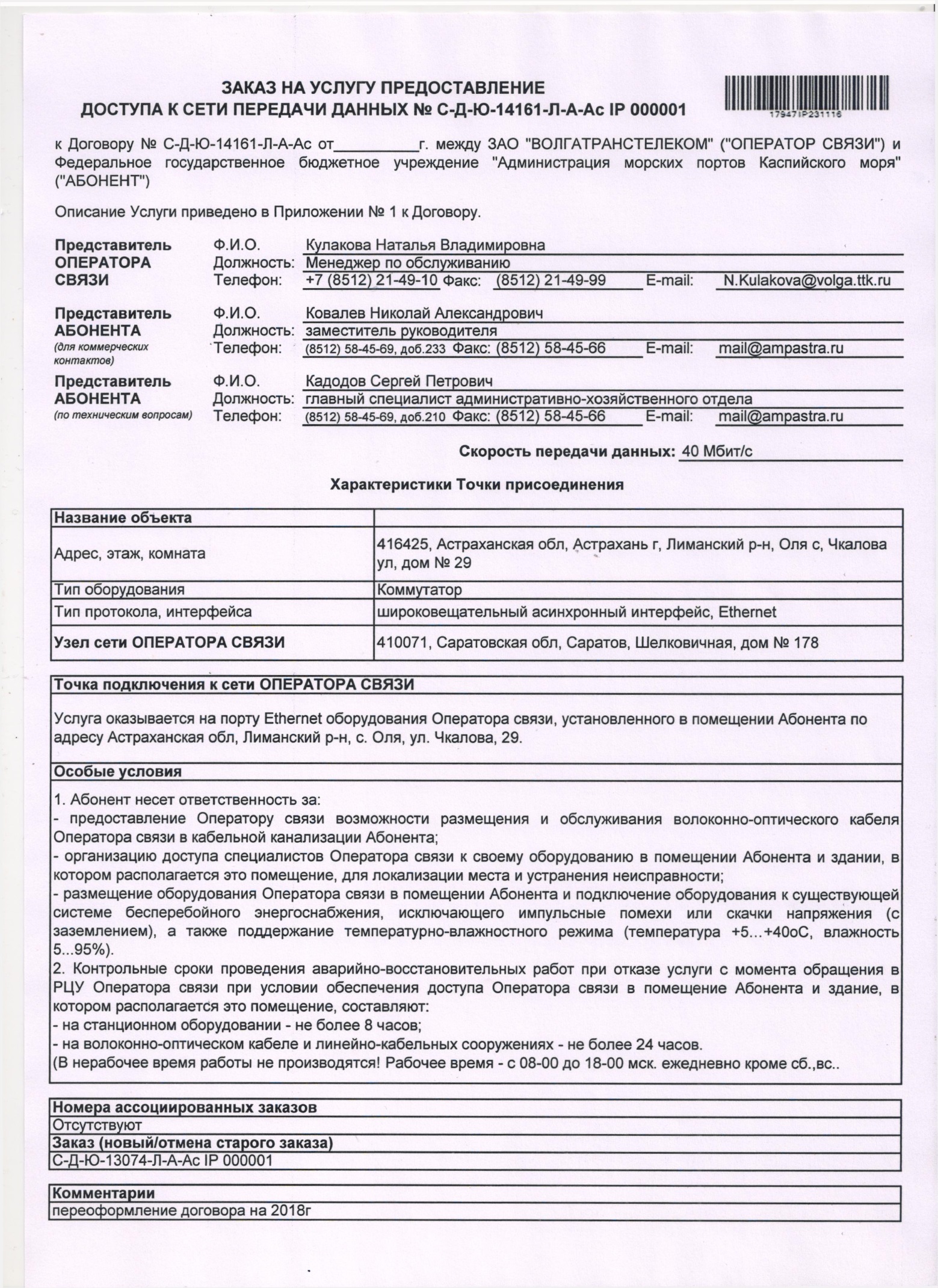 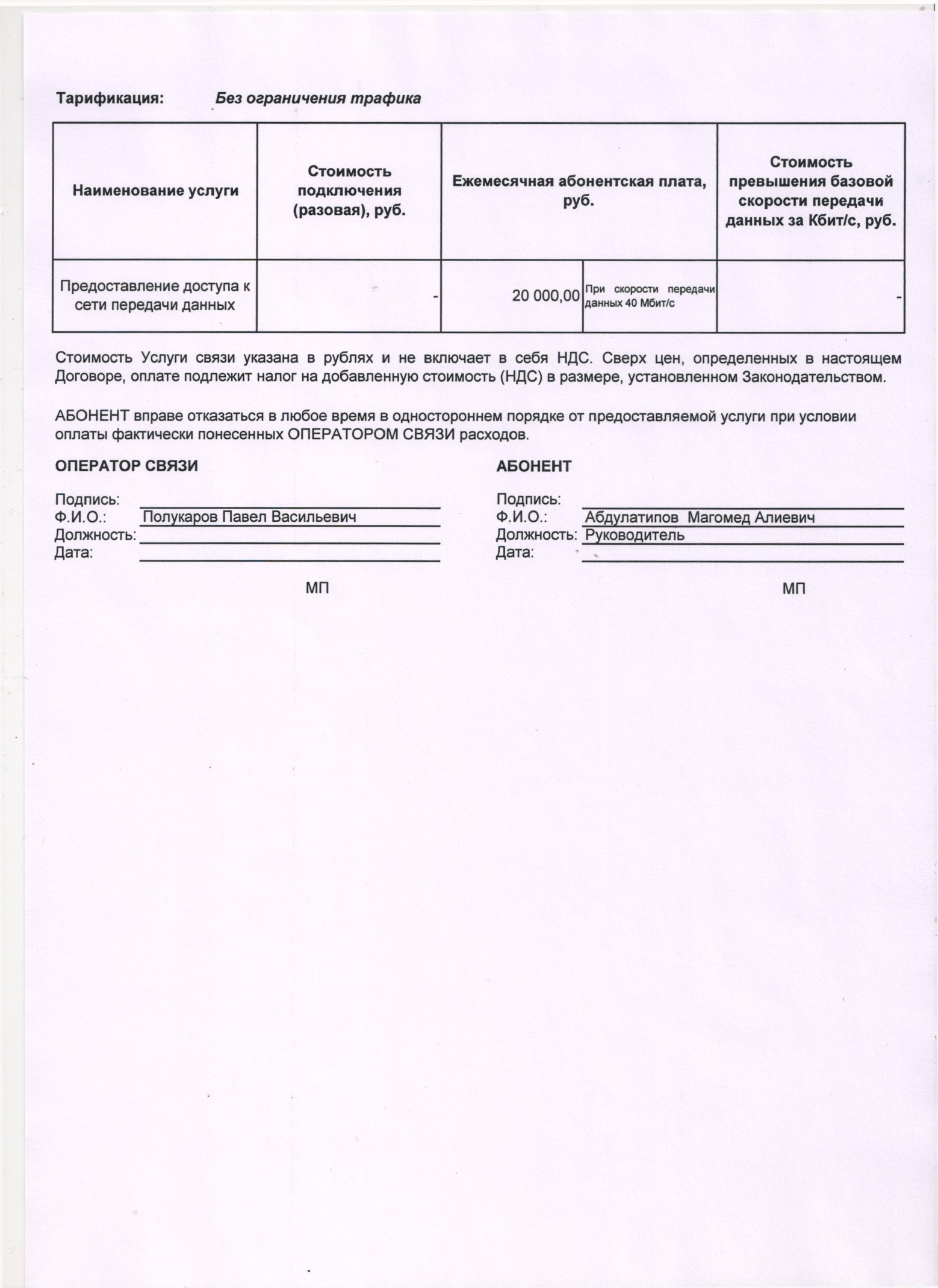 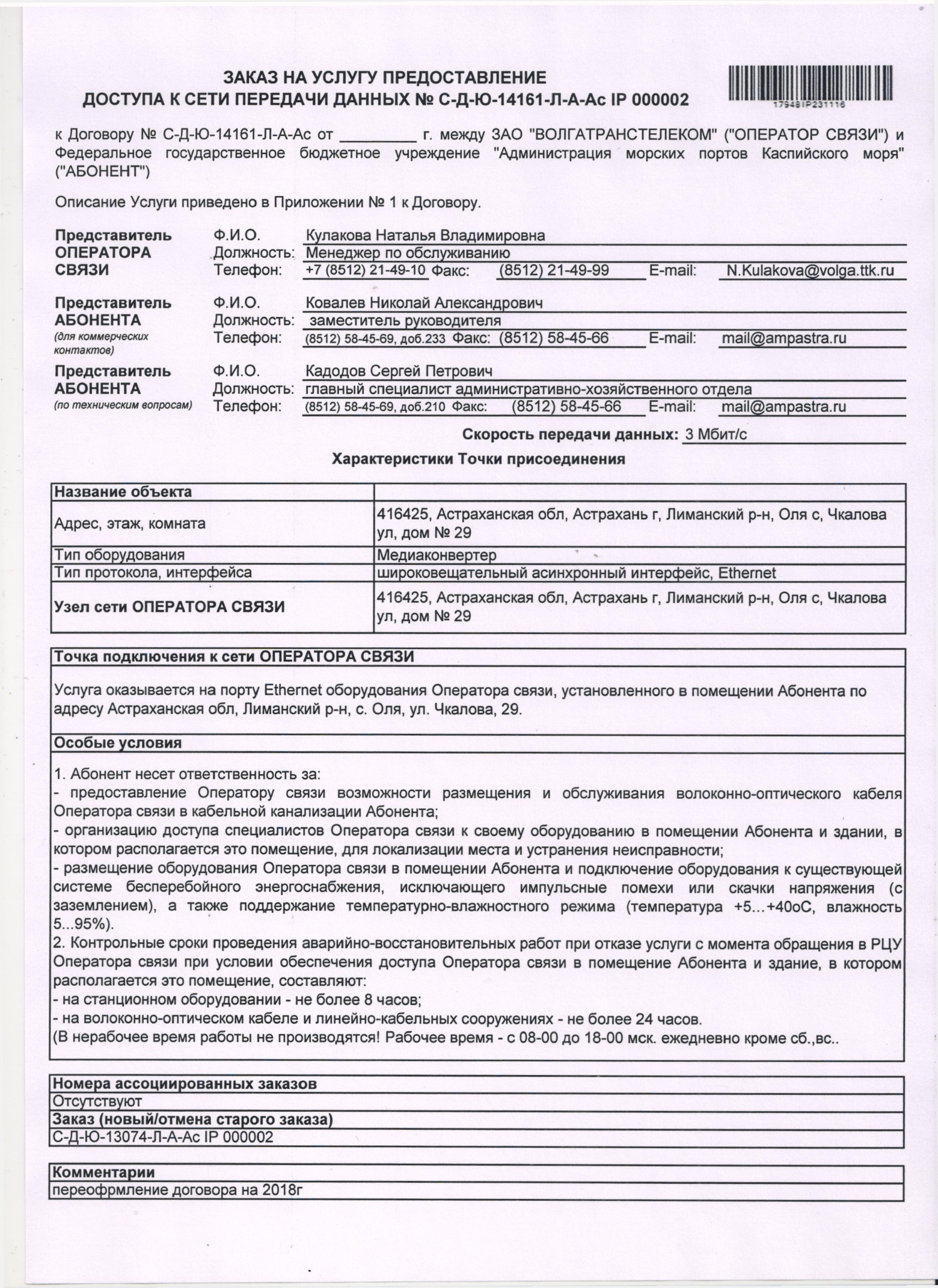 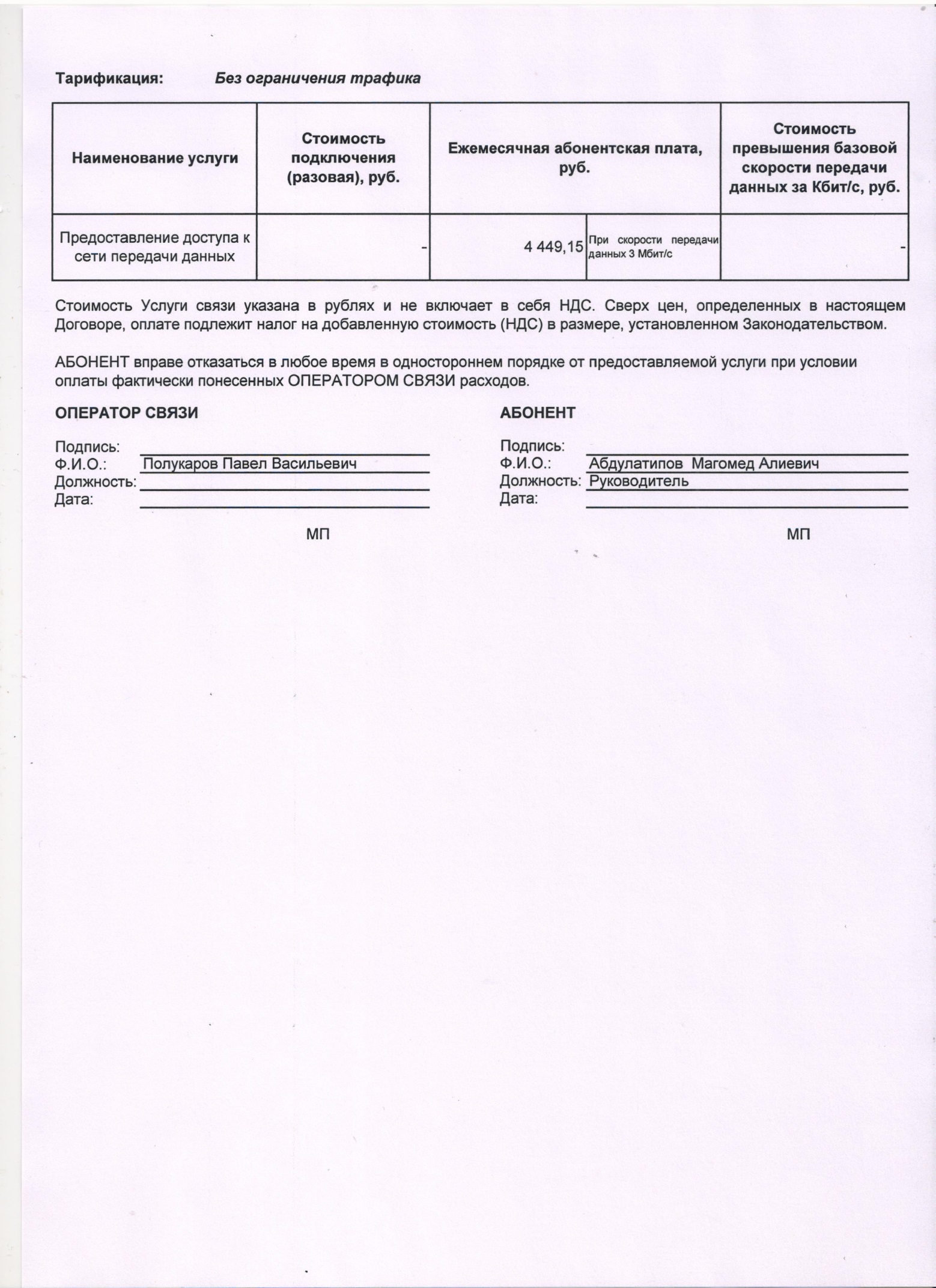 Способ закупкиЗакупка у единственного поставщика (исполнителя, подрядчика)Информация о ЗаказчикеИнформация о ЗаказчикеНаименование ЗаказчикаФедеральное государственное бюджетное учреждение «Администрация морских портов Каспийского моря» (ФГБУ «АМП Каспийского моря»)Место нахождения, почтовый адрес ЗаказчикаРоссия, 414016, г. Астрахань, ул. Капитана Краснова, 31Адрес электронной почтыmail@ampastra.ruКонтактный телефон/факс+7 8512 58 45 69/ +7 8512 58 45 66Предмет договора1	ПРЕДМЕТ ДОГОВОРА1.1.	ОПЕРАТОР СВЯЗИ обязуется оказывать АБОНЕНТУ услуги связи в сети передачи данных (в дальнейшем – УСЛУГИ) для Олинского филиала ФГБУ «АМП Каспийского моря», находящегося по адресу: Россия, 416425, Астраханская область, Лиманский район, село Оля, ул. Чкалова, д. 29, в соответствии с условиями лицензий  № 130400 «Услуги связи по передаче данных, за исключением услуг связи по передаче данных для целей передачи голосовой информации», выданной 30.07.2015 г. Федеральной службой по надзору в сфере связи, информационных технологий и массовых коммуникаций, № 130401 «Телематические услуги связи», выданной 30.07.2015 г. Федеральной службой по надзору в сфере связи, информационных технологий и массовых коммуникаций, № 105307 «Услуги связи по предоставлению каналов связи», выданной 20.01.2013 г. Федеральной службой по надзору в сфере связи, информационных технологий и массовых коммуникаций, в строгом соответствии с ФЗ «О связи» № 126-ФЗ от 07.07.2003, а АБОНЕНТ обязуется оплачивать указанные УСЛУГИ в соответствии с условиями Договора.1.2.	Состав, условия и сроки действия и реализации УСЛУГ, оказываемых АБОНЕНТУ, используемые абонентские интерфейсы, а также тарифы указываются в Заказах на услуги связи. Заказ на услуги связи с даты его подписания СТОРОНАМИ приобретает статус Приложения к Договору.1.3.	Технические характеристики и параметры функционирования услуг связи указываются в Приложении №1 к Договору.1.4.	Все Приложения к Договору являются его неотъемлемыми частями. В случае расхождений между положениями Договора и Приложений к нему преимущественную силу имеют тексты Приложений.1.5.	Срок оказания услуг – с 01.01.2018 по 31.12.2018.Количество поставляемого товара (объем выполняемых работ/оказываемых услуг)В соответствии с проектом договора (Приложение № 1 к Документации о закупке).Место поставки товара (выполнения работ/оказания услуг)В соответствии с проектом договора (Приложение № 1 к Документации о закупке).Сведения о начальной (максимальной) цене договора (цене лота)346 200 (Триста сорок шесть тысяч двести) рублей 00 копеек, с учетом НДС 18%.Срок предоставления документации о закупкеДокументация не предоставляется.Место предоставления документации о закупкеДокументация не предоставляется.Порядок предоставления документации о закупкеДокументация не предоставляется.Размер, порядок и сроки внесения платы за предоставление документацииПлата не установлена.Место и дата рассмотрения предложений участников закупки и подведения итогов закупкиНе устанавливается.Способ (способы) обеспечения заявки, размер обеспечения заявки на участие в закупкеОбеспечение заявки не установлено.Размер обеспечения исполнения договора, срок и порядок его предоставления. Требования к такому обеспечению.Обеспечение исполнения договора не установлено.Требования к качеству, техническим характеристикам товара, работы, услуги, к их безопасности, к функциональным характеристикам (потребительским свойствам) товара, к размерам, упаковке, отгрузке товара, к результатам работы и иные требованияВ соответствии с проектом договора (Приложение № 1 к Документации о закупке).Требования к содержанию, форме, оформлению и составу заявки на участие в закупкеТребования не предъявляются.Требования к описанию участниками поставляемого товара, его функциональных характеристик (потребительских свойств), его количественных и качественных характеристик, требования к описанию участниками выполняемой работы, оказываемой услуги, их количественных и качественных характеристикТребования не предъявляются.Место поставки товара, выполнения работы, оказания услугВ соответствии с проектом договора (Приложение № 1 к Документации о закупке).Сроки (периоды) поставки товара, выполнения работы, оказания услугС 01 января 2018 г. по 31 декабря 2018 г.Условия поставки товара, выполнения работы, оказания услугВ соответствии с проектом договора (Приложение № 1 к Документации о закупке).Сведения о начальной (максимальной) цене договора (цене лота)346 200 (Триста сорок шесть тысяч двести) рублей 00 копеек, с учетом НДС 18%.Форма, сроки и порядок оплаты товара, работы, услугиВ соответствии с проектом договора (Приложение № 1 к Документации о закупке).Порядок формирования цены договора (цены лота) (с учетом или без учета расходов на перевозку, страхование, уплату таможенных пошлин, налогов и других обязательных платежей)С учетом расходов на перевозку, страхование, уплату таможенных пошлин, налогов и других обязательных платежей.Порядок, место, дата начала и дата окончания срока подачи заявок на участие в закупкеНе устанавливается.Требования к участникам и перечень документов, представляемых участниками для подтверждения их соответствия установленным требованиямНе устанавливаются.Формы, порядок, дата начала и дата окончания срока предоставления участникам разъяснений положений документации о закупкеНе устанавливается.Место и дата рассмотрения предложений участников закупки и подведения итогов закупкиНе устанавливается.Критерии оценки и сопоставления заявок на участие в закупкеНе устанавливаются.Порядок оценки и сопоставления заявок на участие в закупкеНе устанавливается.Требования к сроку и (или) объему предоставления гарантий качества товара, работ, услуг Требования не устанавливаются.Порядок и срок отзыва заявок на участие в закупке, порядок внесения изменений в заявкиНе устанавливается.Основания для отказа в допуске к участию в закупкеНе устанавливается.Способ (способы) обеспечения заявки, размер, срок, условия и порядок предоставления обеспечения заявки на участие в закупке, условия банковской гарантии, в том числе срок ее действия, а также условия удержания денежных средств, перечисляемых в качестве обеспечения заявки, или предъявления требования об уплате денежных средств по банковской гарантииТребования обеспечения заявки на участие в закупке не предъявляются.Размер обеспечения исполнения договора, срок и порядок его предоставления, требования к такому обеспечению, условия удержания обеспеченияНе устанавливается.Срок, в течение которого подписывается договорНе устанавливается.Основания и последствия признания закупки несостоявшейсяНе устанавливается.г. Астрахань __________ 20___ г.ОПЕРАТОР СВЯЗИ:ЗАО «ВОЛГАТРАНСТЕЛЕКОМ»АБОНЕНТ:Федеральное государственное бюджетное учреждение «Администрация морских портов Каспийского моря»Почтовый адрес:410004, Российская Федерация, Саратов г, Астраханская ул, дом № 1Б, а/я 4446Почтовый адрес:Россия, 414016, г. Астрахань, ул. Капитана Краснова, 31E-mail: SalesOrSMB@volga.ttk.ru  E-mail: mail@ampastra.ru Приложение № 1Технические характеристики и параметры функционирования услуг связиПриложение № 2Форма Акта передачи оборудования ОПЕРАТОРА СВЯЗИ, размещаемого на территории АБОНЕНТАПриложение № 3Форма Акта сдачи-приемки оборудования ОПЕРАТОРА СВЯЗИ, размещаемого на территории АБОНЕНТАПриложение № 4Форма Акта сдачи-приемки работПриложениеЗаказ на услуги связиОПЕРАТОР СВЯЗИАБОНЕНТЗАО «ВОЛГАТРАНСТЕЛЕКОМ»Федеральное государственное бюджетное учреждение «Администрация морских портов Каспийского моря»Место нахождения:410017, Саратовская обл, Саратов г, Шелковичная ул, дом № 37/45Место нахождения:Россия, 414016, г. Астрахань, ул. Капитана Краснова, 31Почтовый адрес:410004, Российская Федерация, Саратов г, Астраханская ул, дом № 1Б, а/я 4446Почтовый адрес:Россия, 414016, г. Астрахань, ул. Капитана Краснова, 31ИНН/КПП: 6454037010/645401001ОГРН: 1026403340468ИНН/КПП: 3018010485/301801001ОГРН: 1023000826177Р/С: 40702810214240000971В банке: ФИЛИАЛ БАНКА ВТБ (ПАО) В Г.НИЖНЕМ НОВГОРОДЕл/сч 20256Ц76300 в УФК по Астраханской области Р/С УФК: 40501810400002000002 В банке: Отделение АстраханьК/С: 30101810200000000837К/С: -БИК: 042202837БИК: 041203001Коды по ОКВЭД (основные):64.20.11, 64.20.12, 64.20.3, 72.60, 74.20.12, 74.20.13, 74.20.35, 74.20.42, 74.30.5, 31.20.9, 31.62.9, 45.21.3, 45.21.4, 45.31, 45.34ОКПО: 43744254ОКПО: 36712354Телефоны Абонентских отделов:РЦК «Саратов»
(8452) 394-394, факс (8452) 394-566РЦК «Волгоград»
(8442) 430-303, факс (8442) 430-300РЦК «Астрахань»
(8512) 214-900, факс (8512) 214-999Секретарь центрального офиса
(8452) 394-210, факс (8452) 394-200Техническая поддержка
(8452) 394-545, E-mail: helpdesk@volga.ttk.ru Телефоны: +7 (8512) 58-45-69, 58-60-27, факс (8512) 58-45-66E-mail: send.docs@vtt.net 
для предоставления копий бухгалтерских документовE-mail: mail@ampastra.ru Информационный ресурс: volga.ttk.ru   Информационный ресурс: www.ampastra.ru ОПЕРАТОР СВЯЗИЗАО «ВОЛГАТРАНСТЕЛЕКОМ»АБОНЕНТФедеральное государственное бюджетное учреждение «Администрация морских портов Каспийского моря»___________________ (П.В. Полукаров)_____________________ (М.А. Абдулатипов)М.П.М.П.Скоростьпредоставления услугиСквозная задержка(не более, мс.)Вариация задержки(не более, мс.)Процент потерь пакетов(не более, %)До 2048 кбит\с150505От 2048 кбит\с до 10 Мбит\с50253От 10 Мбит\с до 100 Мбит\с1550,5Свыше 100 Мбит\с1550,1Скоростьпредоставления услугиСквозная задержка(не более, мс.)Вариация задержки(не более, мс.)Процент потерь пакетов(не более, %)До 2048 кбит\с100304От 2048 кбит\с до 10 Мбит\с40202От 10 Мбит\с до 100 Мбит\с1040,3Свыше 100 Мбит\с520,1ОПЕРАТОР СВЯЗИЗАО «ВОЛГАТРАНСТЕЛЕКОМ»АБОНЕНТФедеральное государственное бюджетное учреждение «Администрация морских портов Каспийского моря»___________________ (П.В. Полукаров)_____________________ (М.А. Абдулатипов)М.П.М.П.НАЧАЛО ФОРМЫМесто установки оборудования:НаименованиеКол-во, шт.Серийный номерОптический конвертер ( Пример)1CTC Union FIB1 10/100S/SC20BFПЕРЕДАЛ:ПРИНЯЛ:ОПЕРАТОР СВЯЗИАБОНЕНТ___________________ (                                       )_____________________ (                                          )М.П.М.П.КОНЕЦ ФОРМЫОПЕРАТОР СВЯЗИЗАО «ВОЛГАТРАНСТЕЛЕКОМ»АБОНЕНТФедеральное государственное бюджетное учреждение «Администрация морских портов Каспийского моря»___________________ (П.В. Полукаров)_____________________ (М.А. Абдулатипов)М.П.М.П.НАЧАЛО ФОРМЫМесто установки оборудования:НаименованиеКол-во, шт.Серийный номерОптический конвертер ( Пример)1CTC Union FIB1 10/100S/SC20BFПЕРЕДАЛ:ПРИНЯЛ:АБОНЕНТОПЕРАТОР СВЯЗИ___________________ (                                       )_____________________ (                                          )М.П.М.П.КОНЕЦ ФОРМЫОПЕРАТОР СВЯЗИЗАО «ВОЛГАТРАНСТЕЛЕКОМ»АБОНЕНТФедеральное государственное бюджетное учреждение «Администрация морских портов Каспийского моря»___________________ (П.В. Полукаров)_____________________ (М.А. Абдулатипов)М.П.М.П.НАЧАЛО ФОРМЫг. ______________«___» __________ 20_ г.ОПЕРАТОР СВЯЗИАБОНЕНТ___________________ (                                       )_____________________ (                                          )М.П.М.П.КОНЕЦ ФОРМЫОПЕРАТОР СВЯЗИЗАО «ВОЛГАТРАНСТЕЛЕКОМ»АБОНЕНТФедеральное государственное бюджетное учреждение «Администрация морских портов Каспийского моря»___________________ (П.В. Полукаров)_____________________ (М.А. Абдулатипов)М.П.М.П.